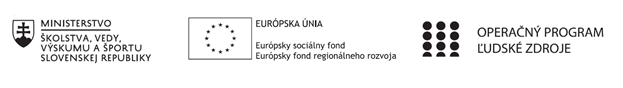 Správa o činnosti pedagogického klubu Príloha:Prezenčná listina zo stretnutia pedagogického klubuPREZENČNÁ LISTINAMiesto konania stretnutia:  	online stretnutie klubuDátum konania stretnutia: 	28. 10. 2021Trvanie stretnutia:		od 15.00 hod	do 18. 00 hod	Zoznam účastníkov/členov pedagogického klubu:Meno prizvaných odborníkov/iných účastníkov, ktorí nie sú členmi pedagogického klubu  a podpis/y: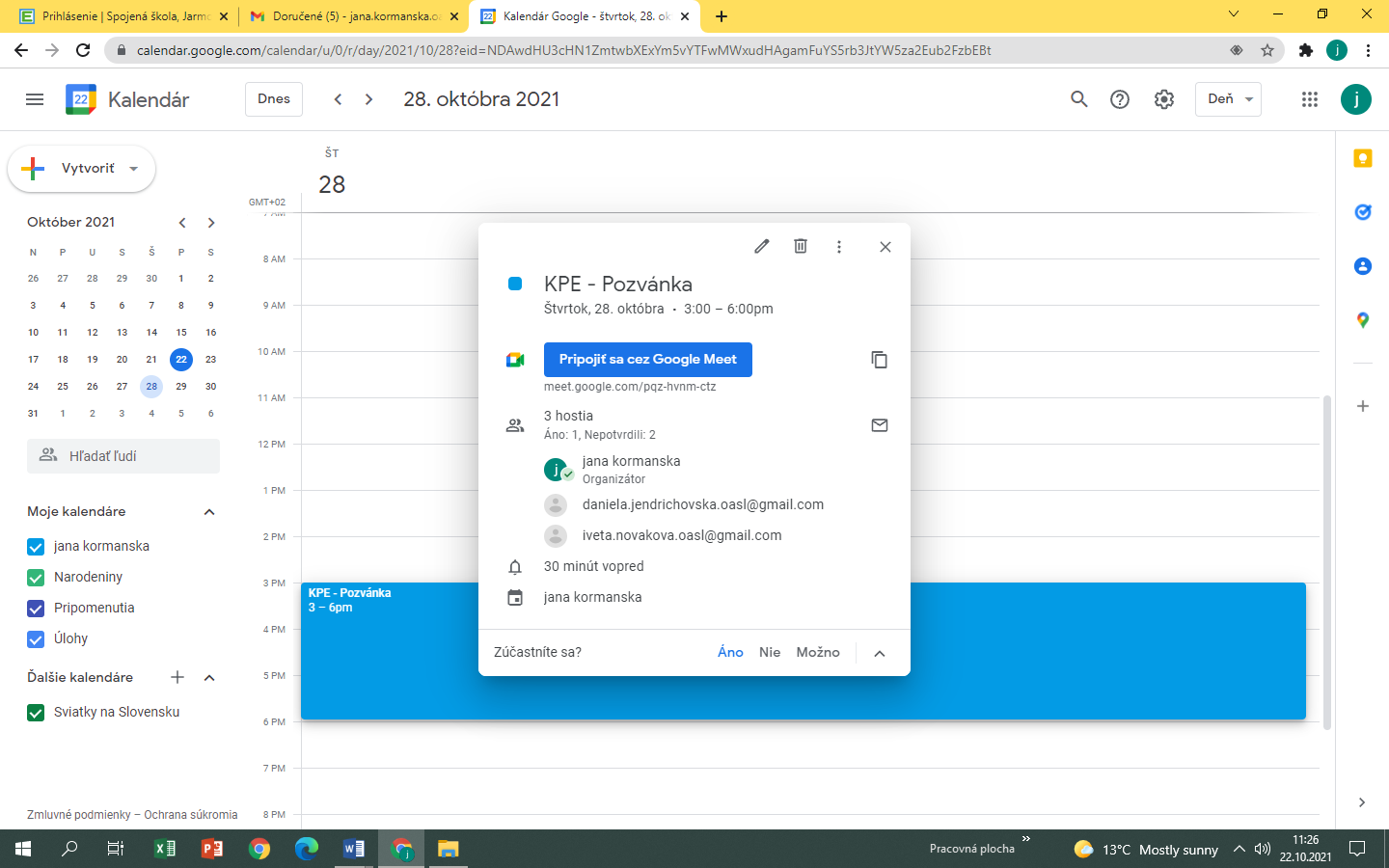 Prioritná osVzdelávanieŠpecifický cieľ1.1.1 Zvýšiť inkluzívnosť a rovnaký prístup ku kvalitnému vzdelávaniu a zlepšiť výsledky a kompetencie detí a žiakovPrijímateľSpojená škola, Jarmočná 108, Stará ĽubovňaNázov projektuGramotnosťou k trhu práceKód projektu  ITMS2014+312011Z574Názov pedagogického klubu Klub praktického ekonómaDátum stretnutia  pedagogického klubu28. 10. 2021, štvrtok nepárny týždeňMiesto stretnutia  pedagogického klubuOnline stretnutie klubuMeno koordinátora pedagogického klubuIng. Kormanská JanaOdkaz na webové sídlo zverejnenej správyhttps://tinyurl.com/yd9o9ab8Manažérske zhrnutie:Stručná anotáciaČlenovia klubu sa podieľali na  príprave  vyučovacej hodiny  formou skupinového vyučovania v odborných ekonomických predmetochKľúčové slová: skupinové vyučovanie,  forma vyučovania, metóda vyučovaniaManažérske zhrnutie:Stručná anotáciaČlenovia klubu sa podieľali na  príprave  vyučovacej hodiny  formou skupinového vyučovania v odborných ekonomických predmetochKľúčové slová: skupinové vyučovanie,  forma vyučovania, metóda vyučovaniaHlavné body, témy stretnutia, zhrnutie priebehu stretnutia:Zámerom  stretnutia, ktoré viedol  koordinátor činnosti klubu bolo informovať členov klubu o:téma stretnutiapríprava aktivít na skupinové vyučovanie v odborných ekonomických predmetochdefinovanie problému Téma stretnutiaPríprava aktivít na skupinové vyučovanie v odborných ekonomických predmetochDefinovanie problému Členovia klubu realizovali stretnutie klubu online. Napriek dištančnému vzdelávaniu sa plán klubu naplnil vo všetkých bodoch bez zmeny. Členovia sa pravidelne stretávali v určenom čase.  Pozitívne sa zhodnotila vzájomná pomoc, nápady a spolupráca na príprave modulového vyučovania, aktualizácií podkladov pre výučbu, odporúčania na využívanie niektorých portálov. Členovia sa  oboznámili s rámcovým programom na nový školský rok.  Po vzájomnej dohode si rozdelili  úlohy, na ktorých budú participovať.Hlavné body, témy stretnutia, zhrnutie priebehu stretnutia:Zámerom  stretnutia, ktoré viedol  koordinátor činnosti klubu bolo informovať členov klubu o:téma stretnutiapríprava aktivít na skupinové vyučovanie v odborných ekonomických predmetochdefinovanie problému Téma stretnutiaPríprava aktivít na skupinové vyučovanie v odborných ekonomických predmetochDefinovanie problému Členovia klubu realizovali stretnutie klubu online. Napriek dištančnému vzdelávaniu sa plán klubu naplnil vo všetkých bodoch bez zmeny. Členovia sa pravidelne stretávali v určenom čase.  Pozitívne sa zhodnotila vzájomná pomoc, nápady a spolupráca na príprave modulového vyučovania, aktualizácií podkladov pre výučbu, odporúčania na využívanie niektorých portálov. Členovia sa  oboznámili s rámcovým programom na nový školský rok.  Po vzájomnej dohode si rozdelili  úlohy, na ktorých budú participovať.Závery a odporúčania:a) aktualizovať program činnosti klubu  tak, aby riešil aktuálne potreby členov klubub) členky budú každý rok participovať na analýze práce v klube  a podieľať sa na tvorbe výstupov podľa dohody  Závery a odporúčania:a) aktualizovať program činnosti klubu  tak, aby riešil aktuálne potreby členov klubub) členky budú každý rok participovať na analýze práce v klube  a podieľať sa na tvorbe výstupov podľa dohody  Vypracoval (meno, priezvisko)Mgr. Daniela JendrichovskáDátum28. 10. 2021PodpisSchválil (meno, priezvisko)Ing. Jana KormanskáDátumPodpisPrioritná os:VzdelávanieŠpecifický cieľ:1.1.1 Zvýšiť inkluzívnosť a rovnaký prístup ku kvalitnému vzdelávaniu a zlepšiť výsledky a kompetencie detí a žiakovPrijímateľ:Spojená škola, Jarmočná 108, Stará ĽubovňaNázov projektu:Gramotnosťou k trhu práceKód ITMS projektu:312011Z574Názov pedagogického klubu:Klub praktického ekonómaP. č.Meno a priezviskoPodpisInštitúcia1.Ing. Jana KormanskáSŠ Jarmočná 108, SĽ2.Ing. Daniela JendrichovskáSŠ Jarmočná 108, SĽ6.Ing. Iveta NovákováSŠ Jarmočná 108, SĽP. č.Meno a priezviskoPodpisInštitúcia